Cartilha dos Estudantes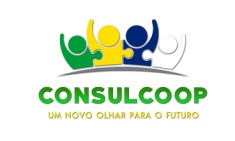 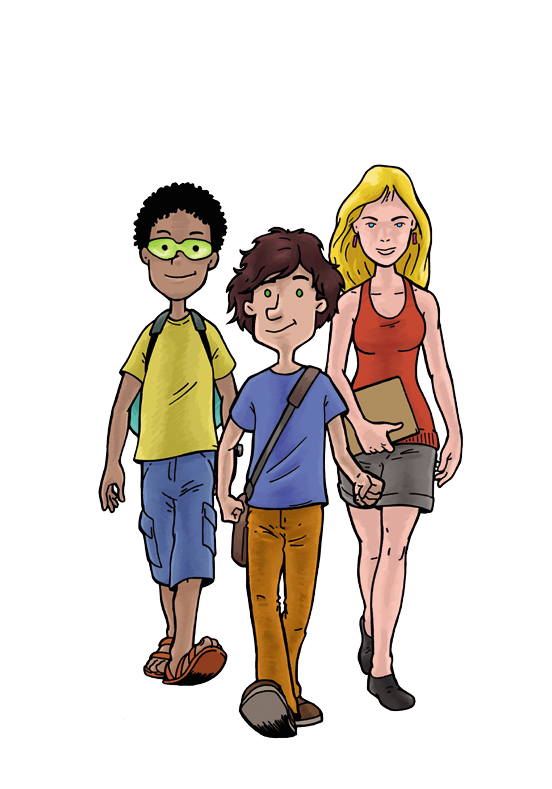 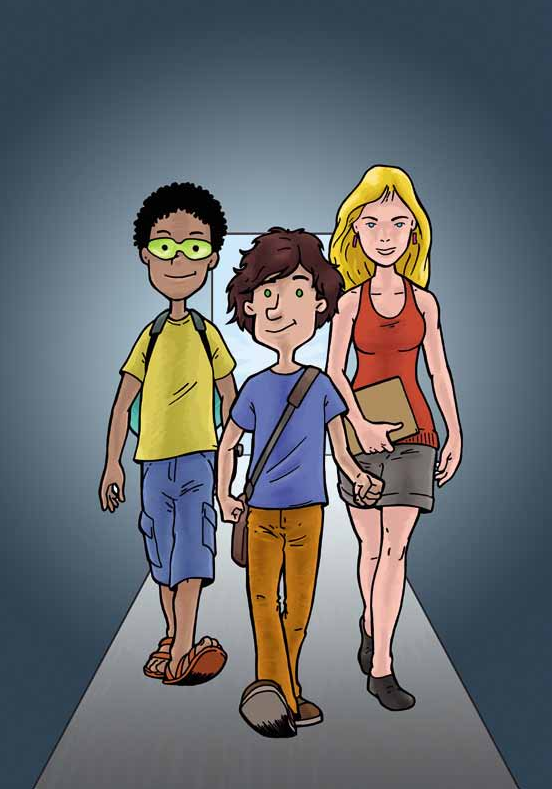 Educação ou nadaNão há opção à educação para o desenvolvimento sustentável de uma nação. Países como Coreia do Sul definiram um ambicioso programa de investimentos e metas no ensino e hoje colhem os resultados, em indicadores como renda per capita.No Brasil, há uma monocórdica preocupação em definir um percentual do Produto Interno Bruto para esta rubrica. Sabemos, contudo, como são tratadas as verbas públicas em todas as áreas, inclusive na educação.Sem um plano de voo, montanhas de recursos financeiros da sociedade brasileira serão jogadas em estruturas deficientes e viciadas. Para começar, deveríamos focalizar o professor, recuperando seu papel de mestre e formador de bons cidadãos.É inevitável, também, adotar a meritocracia, ou seja, pagar mais para aqueles profissionais que tiverem mais qualificação e bons resultados.Há grande resistência a isso, em função do corporativismo, mas é parte indispensável no processo de aperfeiçoamento de nossas instituições de ensino.A CONSULCOOP sempre dedicou parte de suas atividades para a educação, como comprovam cartilhas como esta, que subsidiam a formação de um cidadão mais consciente de seus direitos e deveres. Acreditamos que somente através da Educação seremos capazes de construir um futuro diferente.Maria Inês DolciDiego de Sousa PortelaTexto AdaptadoSumárioExpediente Cartilha dos EstudantesRealização: CONSULCOOPDiretor Presidente: Diego de Sousa PortelaConteúdos e apoio editorial: Aline Yuri Park, David Freitas Passada, João Dias Antunes, Polyanna Carlos da Silva, Sonia Amaro, Tatiana Viola de Queiroz e Vera Lúcia Ramos.CONSULCOOPSede:Avenida Eng. Oscar Pontes, 6.240 CalçadaCEP 40.460.130Salvador – BAConheça os direitos e a Legislação relevante O que é a Consulcoop?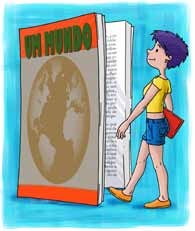 A Consulcoop é uma cooperativa singular, criada em 10 de Outubro de 2013 para prestar serviços à população brasileira. Lei 5.764/1971Art. 5° As sociedades cooperativas poderão adotar por objeto qualquer gênero de serviço, operação ou atividade, assegurando-se-lhes o direito exclusivo e exigindo-se-lhes a obrigação do uso da expressão "cooperativa" em sua denominação.Art. 7º As cooperativas singulares se caracterizam pela prestação direta de serviços aos associados Lei de Diretrizes e Bases da Educação Nacional (Lei n° 9.394/1996) Define e discipline a educação escolar brasileira, que se desenvolve, predominante- mente, por meio do ensino, em instituições próprias.Princípios Básicos da Educação NacionalO ensino brasileiro deverá ser ministrado com base nos seguintes princípios:Igualdade de condições para o acesso e permanência na escola;Liberdade de aprender, ensinar, pesquisar e divulgar a cultura, o pensamento, a    arte e o saber;Pluralismo de ideias e de concepções pedagógicas;Respeito à liberdade e apreço à tolerância;Coexistência de instituições públicas e privadas de ensino;Gratuidade do ensino público em estabelecimentos oficiais;Valorização do profissional da educação escolar;Gestão democrática do ensino público, na forma desta Lei e da legislação dos siste- mas de ensino;Garantia de padrão de qualidade;Valorização da experiência extraescolar;Vinculação entre a educação escolar, o trabalho e as práticas sociais.Níveis e modalidades de educação e ensino na Consulcoop Ensino MédioA Consulcoop estará atuando no campo do ensino médio integrado a cursos técnicos em 2022. TécnicoÉ destinado aos que já concluiram o ensino médio em qualquer escola e modalidade. Existe na Consulcoop cursos com duração de 1 ano e meio até 2 anos e meio. Educação SuperiorAtuamos no ensino superior com as modalidades:sequenciais: têm duração média de dois anos, ensinam funções e habilidades práticas que o aluno irá desempenhar no mercado. São considerados uma moda- lidade de curso superior na qual os alunos podem obter uma qualificação superior, ampliando seus conhecimentos em um dado campo do saber, sem a necessidade de ingressar em um curso de graduação.Não conferem título equivalente ao de Bacharel, Tecnólogo ou Licenciado e não dão acesso à pós-graduação.graduação, para candidatos que tenham concluído o ensino médio ou equivalente e tenham sido classificados em processo seletivo (vestibular ou prova do Exa- me Nacional do Ensino Médio – Enem, nas universidades públicas federais);Há três tipos de graduação: bacharelado, cursos que concedem titulação profissio- nal; licenciatura, que habilita a ser professor; e formação tecnológica, que habilita o tecnólogo, ou seja, mão de obra especializada.pós-graduação, compreende programas de mestrado e doutorado, cursos de es- pecialização, aperfeiçoamento e outros, abertos a candidatos diplomados em cursos de graduação e que atendam às exigências das instituições de ensino;extensão, abertos a candidatos que atendam aos requisitos estabelecidos em cada caso pelas instituições de ensino. Educação e Cursos a Distância na Pandemia da Covid-19É a modalidade em que são utilizados meios e tecnologias de informação e comunica- ção, com estudantes e professores desenvolvendo atividades educativas em lugares ou tempos diversos.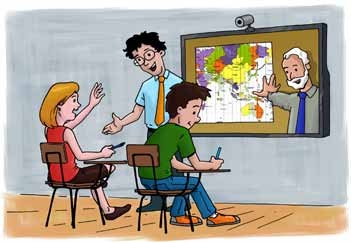 Pode ser ofertada à distância desde a modalidade de ensino básico até o superior; mas esteja atento, pois, mesmo nessa modalidade, algumas atividades devem ocor- rer, obrigatoriamente, de forma presencial.Durante todo o período de pandemia da Covid-19 e suas variantes, todo o ensino está de forma remota através da plataforma Google Meet. As aulas estão acontecendo durante a semana à noite das 18h40 até 22h20.Por que escolher a Consulcoop?Escolher a escola onde passará boa parte de sua vida, não é um processo fácil. Acreditamos que a sociedade está precisando de boa educação a preço justo, e onde o aprendizado esteja em primeiro lugar. Somos além de um simples projeto. Projetamos esperança em cada vida e lar.Veja nossos diferenciais:Sem taxa de matricula para cursos da Cooperativa;Sem taxa de material didático;O aluno(a) pode comprar os livros didáticos ou xerox;Nossos professores são especialistas nas áreas diversas do conhecimento;Valor de mensalidade que cabe no bolso, sendo R$ 100,00 Mensais;atividades extracurriculares eficientes e focados na realidade da comunidade;inglês durante todo o curso, sendo focado na conversação;Horário de aula flexível.AcessibilidadeA Consulcoop assegurar, ainda, acessibilidade mediante a eliminação de barreiras físicas na edificação, bem como nas comunicações, com a utilização de linguagens e códigos aplicáveis, como o sistema Braille e a língua de sinais, facultando-lhes e às suas famílias a opção pela abordagem pedagógica que julgarem adequada.Local do curso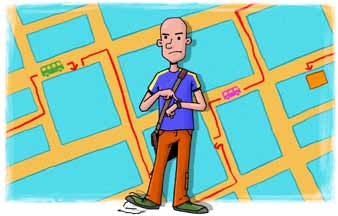 A Cooperativa tem sede fixa em Salvador na Avenida Engenheiro Oscar Pontes S/N Calçada Salvador. Toda a estrutura é completamente acessível e os móveis que deixam o aluno confortável.Regimento EscolarBom-senso, respeito e diálogo entre todas as partes envolvidas devem sempre prevalecer, e é assim na cooperativa. O regimento escolar está acessível para todos que quiserem entender nossas normas administrativas e pedagógicas.Penalidades aplicáveis   aos alunosO regimento escolare estabelece claramente as punições aos alunos que infringirem disposições da Consulcoop, onde pode ocorrer uma simples advertência até a expulsão do aluno. Nesse caso, a consulcoop facilita a transferência e, se o estudante for menor de idade, comunicamos aos órgãos de defesa da  criança e do adolescente, como pede a lei.Material EscolarGratuito para o aluno imprimir a qualquer momento que desejar. Não exigimos a compra do produto, e nem mesmo que seja xerox colorida. Entendemos que o aluno irá aprender com bons conteúdos e professores.UniformesA Consulcoop adota camisa pólo branca com a logomarca do projeto, sapato fechado e calça jens. Para alunos de cursos na área da saúde, adotasse o 100% branco na vestimenta.MochilasA Organização Mundial da Saúde (OMS) estima que, nos próximos anos, 85% da po- pulação sofrerá dores lombares devido, entre outros fatores, à má postura e às mo- chilas pesadas. Estudos apontam que a criança não deve carregar, em média, mais do que 10% do seu peso corporal. Por isso observe alguns cuidados: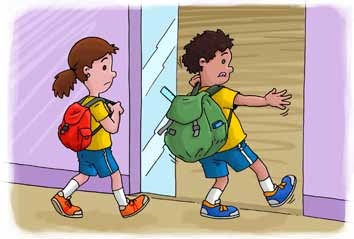 Escolha uma mochila leve;Opte por mochilas com duas tiras e com maior quantidade de bolsos e divisões, a fim que o peso seja mais bem distribuído;As alças devem ser acolchoadas, reguláveis e com uma largura mínima de quatrocentímetros nos ombros e oito centímetros paras as mãos, para não provocar dor nem restringir a circulação;Prefira as de estrutura rígida e acolchoada nas costas para evitar ferimentos comobjetos pontiagudos;Verifique se há um cinto regulável na altura da barriga, para evitar que a mochila balance e para ajudar a repartir o peso entre os ombros e a zona lombar;Transporte EscolarNão ofertamos o transporte escolar. Alimentação EscolarNão ofertamos alimentação na escola.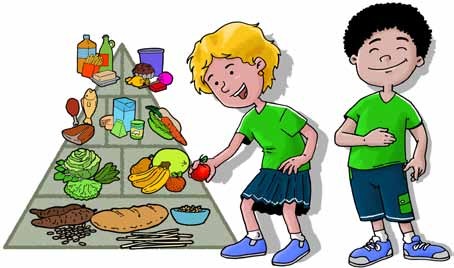  Merenda:O aluno(a) pode levar sua merenda e deixar guardada em sua mochila. Não dispomos de geladeiras para os alunos(a). Cantina:Não dispomos de cantina na escola.BibliotecaA biblioteca que a Consulcoop adotou é virtual. O aluno tem acesso ao acervo a qualquer momento e poderá imprimir mensalmente até 50 páginas gratuitas na impressora da instituição. O espaço de acesso na Consulcoop é ventilado, com computadores com acesso à internet, onde o aluno pode fazer suas pesquisas fora do horário das aulas ou no tempo vago. Não é possível acessar outros sites na biblioteca.Controle de frequênciaAdotamos como obrigatório na Consulcoop. Definimosa sua forma como:Período de pandemia e aulas remotas: Pelo MoodlePeríodo de aulas presencias – sem pandemia: Caderneta virtualReajusteA anuidade pode sofrer reajuste somente, como diz o nome, uma vez por ano. Sempre reajustamos seguindo a métrica de R$ 50 em R$ 50.Mensalidades atrasadasO atraso no pagamento não provocar a retenção de documentos para transfe- rência, a rescisão do contrato, o afastamento do aluno das aulas, o impedimento de fazer as provas ou outro tipo de restrição à atividade escolar. Entretanto, pode haver recusa da matrícula para o período letivo seguinte. Por tal razão, alunos ou seus res- ponsáveis não devem esperar terminar o ano letivo para negociar as mensalidades vencidas e não pagas.A Consulcoop irá cobrar taxa administrativa ou judicialmente os débitos em atraso, sem, entretanto, incluir o nome do aluno em cadastros restritivos de crédito.Financiamento EstudantilA Consulcoop conta com o financiamento estudantil de até 100% para o Ensino Médio e Técnico. O Fiador é a Carteira Digital Consulcoop, que financiará todo o curso do aluno. É  importante que o aluno ou seu responsavel assine o contrato de financiamento e siga todas as métrica estabelecidas.Acesso garantido à informaçãoO aluno sempre tem o direito às informações de sua vida acadêmica – rendimento, notas, avaliações, número de faltas etc. Grêmios estudantis, diretórios e centros acadêmicosA critério dos alunos da Instituição. Acreditamos na democracia em todas as suas vertentes.Responsabilidade das instituições de ensinoA Consulcoop monitora o comportamento e zela pela segurança dos alunos, tanto nas atividades relacionadas à educação e aprendizagem como nas de recreação (passeios, excursões, feiras de ciências, campeonatos esportivos etc.). Situações que envolvam bullying ou  outros danos o aluno(a) causador será expulso e o aluno(a) que sofreu a agressão será atendido pela equipe médica e pedagógica.Atrasos do professor e reposição de aulasOs alunos e professores, antes do início das aulas, estão cientes dos dias e horários das aulas e avaliações. Caso o professor se atrase ou haja greve, o aluno terá o direito à reposição  das  aulas  perdidas.TransferênciaA Consulcoop aceitará a transferência de alunos regulares, na hipótese de existência de vagas, e mediante processo seletivo, se houver. Não há, porém, um direito adquirido quanto à transferência para outro curso, na própria ou em outra ins- tituição de ensino, diversa daquela na qual, inicialmente, se matriculou. Para que isso ocorra, há de ser observada uma série de requisitos previstos no regimento da unidade de ensino e na legislação educacional.Emissão de diploma e  histórico escolar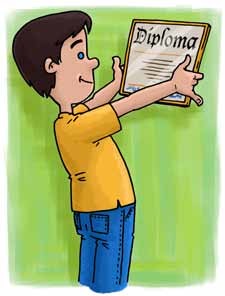 Não cobramos pela 1ª emissão da certificação do aluno. A partir da 2ª via será cobrada o valor de R$ 100,00 Reais.Bolsas e créditos estudantisSabemos que nem sempre é possível entrar em uma universidade pública, e não são todas as famílias que podem arcar com as mensalidades de um curso superior. A solução mais comum, nesses casos, é solicitar bolsas ou financiamento estudantil.Enade - O que é e para que serve?O Exame Nacional de Desempenho dos Estudantes é aplicado pelo Ministério da Edu- cação para avaliação do desempenho dos estudantes dos cursos de graduação. O Enade é componente curricular obrigatório dos cursos de graduação, mas a inscrição do estudante escolhido ao Enade cabe exclusivamente à Instituição de ensino superior. Na divulgação dos resultados da avaliação, é vedada a identificação nominal do aluno examinado. Os resultados serão fornecidos exclusivamente a ele em docu- mento específico, emitido pelo INEP. Aos estudantes de melhor desempenho no Enade, o MEC concederá estímulo, na forma de bolsa de estudos, ou auxílio específi- co, ou ainda alguma outra forma de distinção com objetivo similar, para favorecer a excelência e a continuidade dos estudos, em nível de graduação ou de pós-graduação, conforme estabelecido em regulamento.Meia-entrada para estudantesOs alunos de todos os níveis – infantil, fundamental, médio e superior – têm direito à meia-entrada em eventos culturais, esportivos e de lazer, desde que apresentem uma comprovação da instituição nas quais estejam matriculados. 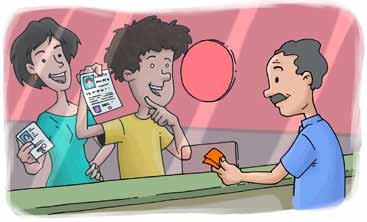 Um documento expedido pelo estabelecimento ou por uma das uniões dos estu- dantes é válido em todo o território nacional por um ano. Algumas entidades emi- tem a Carteira de Identificação Estudantil (UNE e UBES, por exemplo), porém, ha- verá custo.A meia-entrada para estudantes é assegurada por leis estaduais e municipais, em todo o País. Provas de Recuperação e FinalAdotamos um sistema simples de recuperação do aluno(a) no final do semestre. Todos os alunos(a) devem atingir 14.0 pontos em cada disciplina no semestre para ser aprovado, caso ele só alcance entre 13 pontos e  5.0 pontos, ele terá direito a final ( recuperação ) da disciplina.Se o aluno perder somente em uma matéria ( sendo curso técnico ou superior ) terá a prova aplicada gratuitamente, caso o aluno perca em duas matérias ou mais pagará por prova R$ 30,00 ( Reais ).Matricula, Rematricula e Cancelamento de matricula.Em cada semestre será liberado calendário sinalizando o período de matricula e rematricula. MATRÍCULA:  Refere-se a alunos(a) novos na instituição, gerando matricula universal para a sua vida acadêmica.REMATRÍCULA:  O aluno da casa, ou seja aquele que jé estuda conosco, deverá sempre no final de cada semestre renovar a sua matrícula para continuar estudando.O aluno que estiver estudando com a oferta de bolsa de estudo, não conseguirá renovar a matricula caso tenha perdido em todas as disciplinas ou ter desistido ou abandonado os estudos.Quando o aluno perder em qualquer disciplina, esta será ofertada em outro momento do curso. É importante o aluno sempre ficar atento as disciplinas disponibilizadas pela instituição.CANCELAMENTO DE MATRÍCULA:  O aluno poderá cancelar a matricula a qualquer momento, mesmo estando com débitos na instituição, onde este será negociado, tendo acréscimo de juros.Formas de pagamento na cooperativaTodos os alunos terão conta digital aberta na carteira digital da cooperativa, facilitando a forma de pagamento da sua mensalidade. O pagamento pode acontecer via pix, boleto ou recebimento de ted. É importante afirmar que o aluno pode pagar o valor que ele tiver em mãos, sendo fracionado ou valor total da mensalidade. Não ocorrerá tarifação de juros por atraso, acreditamos na confiança com os nossos alunos e responsaveis.Legislação consultadaConstituição Federal de 1988;Lei Complementar Nº 444/1985 - dispõe sobre o Estatuto do Magistério Paulista;Lei Nº 7.398/1985 - Dispõe sobre a organização de entidades estudantis de 1º e 2º graus e assegura aos estudantes o direito de se organizar em grêmios;Lei Nº 7395/1985 - dispõe sobre os órgãos de representação dos estudantes de nível superior e dá outras providências;Lei Nº 8.069/1990 – dispõe sobre o Estatuto da Criança e do Adolescente e dá outras providências;Lei Nº 8.078/1990 (Código de Defesa do Consumidor) - Dispõe sobre a proteção do consumidor e dá outras providências;Lei Nº 9.394/1996 - estabelece as diretrizes e bases da educação nacional;Decreto nº 5.622/2005 - Regulamenta o art. 80 da Lei no 9.394;Lei Nº 9870/1999 - dispõe sobre o valor total das anuidades escolares e dá outras providências;Lei nº 10.260/2001 - Dispõe sobre o Fundo de Financiamento ao estudante do Ensi- no Superior e dá outras providências;Lei nº 10.861/2004 - Institui o Sistema Nacional de Avaliação da Educação Superior– SINAES e dá outras providências;Lei nº 11.096/2005 - Institui o Programa Universidade para Todos - PROUNI, regula a atuação de entidades beneficentes de assistência social no ensino superior e dá outras providências;Lei Nº 11.947/2009 - Dispõe sobre o atendimento da alimentação escolar e do Pro- grama Dinheiro Direto na Escola aos alunos da educação básica;Lei nº 12.244/ 2010 - Dispõe sobre a universalização das bibliotecas nas institui- ções de ensino do País;Lei nº 12.711/2012 - Dispõe sobre o ingresso nas universidades federais e nas insti- tuições federais de ensino técnico de nível médio e dá outras providências;Decreto nº 7.824/2012 - Regulamenta a Lei no 12.711, de 29 de agosto de 2012;Portarias do Ministério da Educação;Resolução CNE/CEB nº 2/2001 - Institui Diretrizes Nacionais para a Educação Es- pecial na Educação Básica;Resolução CNE/CES nº 01/2002 - Estabelece normas para a revalidação de diplo- mas de graduação expedidos por estabelecimentos estrangeiros de ensino superior;Resolução CNE/CES nº 8/2007 - Altera o art. 4º e revoga o art. 10 da Resolução CNE/CES nº 1/2002.Telefones  úteisCentral de Atendimento – 0800 888 1027 (Central 10h até 16h de Seg a Sex)Diretoria de Educação l – Ouvidoria – 0800 888 1027 (Central 10h até 16h de Seg a Sex) 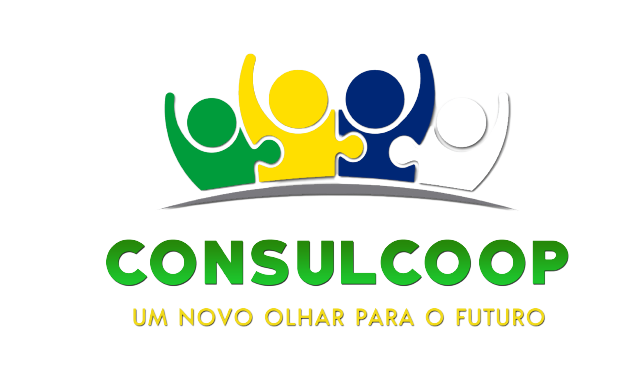 www.consulcoop.org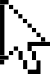 